中国民用航空局机关2020年度考试录用公务员面试补充公告受新冠肺炎疫情影响，原定于6月29日-30日举行的民航局机关2020年度考试录用公务员面试推迟。根据公务员法和公务员录用有关规定，结合当前疫情防控形势，现就调整后民航局机关2020年度考试录用公务员面试有关事宜通知如下：一、面试人员名单《面试人员名单》（详见附件1）。二、放弃面试的处理此公告发布后，如有考生自愿放弃面试资格，请填写《放弃公务员面试资格声明》(详见附件2），经本人手签名，于7月23日17:00前发送扫描件至minhangzk@163.com，发送完成后必须进行电话确认（联系电话：010-64481022,64481219）。未在规定时间内填报放弃声明，又因个人原因不参加面试的，视情节记入诚信档案。三、资格复审尚未提交资格复审材料的考生，仍按照6月15日发布的《中国民用航空局机关2020年度考试录用公务员面试公告》相关要求提交资格复审材料，并于7月23日17:00前发送至minhangzk@163.com。考生应对所提供资格复审材料的真实性负责，材料不全或主要信息不实，影响资格审查结果的，将取消考试资格。此外，面试前还将进行现场资格复审，届时请考生备齐以上材料原件，否则不得参加面试。四、面试安排面试将采取现场面试方式进行。（一）面试时间报考政策法规司、人事科教司、财务司职位的考生定于7月28日进行面试；报考离退休干部局、运输司、国际司（港澳台办公室）职位的考生定于7月29日进行面试。具体安排见附件1。面试于面试当天上午9:00开始，所有考生必须携带资格复审材料原件于面试当天上午8:00前到达面试地点报到，进行现场资格复审。面试当天上午8:00没有进入“候考室”的考生，取消面试资格；现场资格复审不合格者，取消面试资格。（二）专业能力测试报考国际司（港澳台办公室）（职位代码200110003001）职位的考生须进行专业能力测试，于7月29日面试当天现场通知具体事项。（三）面试报到地点中国民航管理干部学院教学楼（具体地址：北京市朝阳区花家地东路3号）。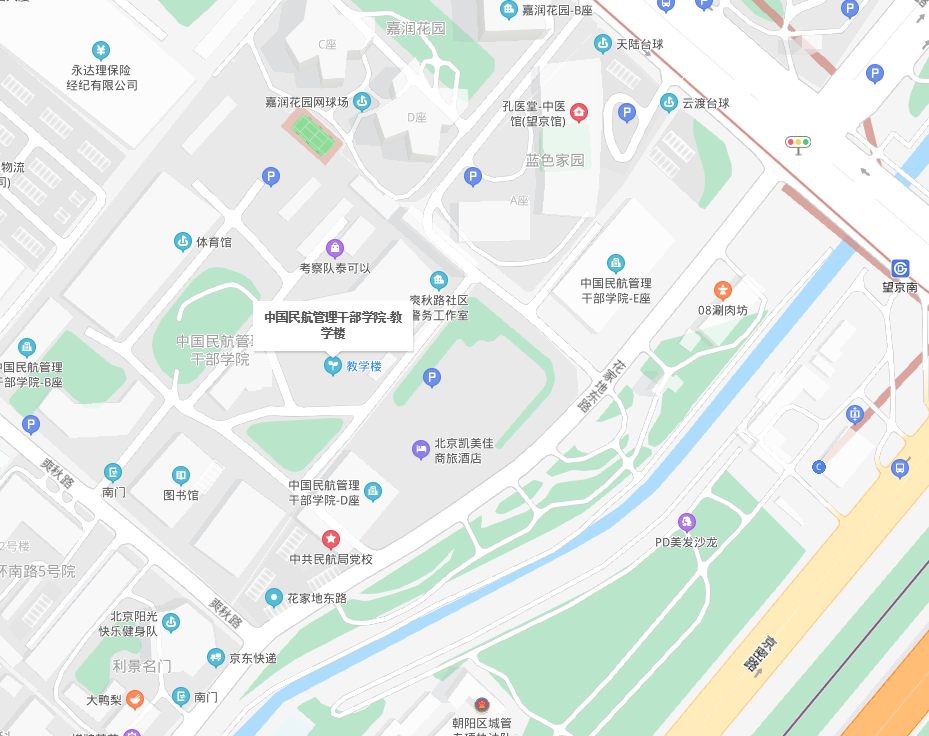 乘车路线：（1）乘坐地铁14号线到“望京南”站下车东南口出。（2）公交线路：乘坐421路、593路、696路公交车至“广顺南大街南口”站下。五、注意事项1、资格复审、考场纪律、综合成绩计算、体检和考察等有关要求，仍按照6月15日发布的《中国民用航空局机关2020年度考试录用公务员面试公告》执行。2、体检于8月1日在指定医疗机构进行，具体时间地点于7月30日电话通知，请考生保持手机通讯畅通。未进入体检环节的考生将不再通知。3、为保障考生健康安全，请参加面试的考生必须于7月27日上午8:00按时到达民航总医院（北京市朝阳区朝阳路高井甲1号）,凭本人身份证,进行新冠病毒核酸检测，检测费用由我单位承担。如遇考生核酸检测呈阳性，将按照北京市疫情防控要求处理，该考生所报考职位的面试时间另行安排。如考生未按时到达民航总医院进行核酸检测，将不予参加面试。其他疫情防控注意事项仍按照6月15日发布的《中国民用航空局机关2020年度考试录用公务员面试公告》执行。4、欢迎各位考生对我们的工作进行监督。如北京市疫情防控要求发生变化，我们将相应调整有关事项，并及时通知大家。联系电话：010-64481022，010-64481219。附件：1.《面试人员名单》2.《放弃面试资格声明》中国民用航空局人事科教司 2020年7月22日附件1：面试人员名单（按准考证号排序）附件2：放弃面试资格声明民航局人事科教司：本人XXX，身份证号：XXXXXXXXXXXXXXXXXX，报考XX职位（职位代码XXXXXXXXX），已进入该职位面试名单。现因个人原因，自愿放弃参加面试，特此声明。联系电话：XXX-XXXXXXXX签名（考生本人手写）：                           日期：身份证复印件粘贴处职位名称及代码面试最低分数线姓  名准考证号面试时间备 注政策法规司法规处一级主任科员及以下200110004001134.8刘洋1691110551021177月28日政策法规司法规处一级主任科员及以下200110004001134.8张沛1691340112026287月28日政策法规司法规处一级主任科员及以下200110004001134.8郑琪1691351003004157月28日政策法规司法规处一级主任科员及以下200110004001134.8杨仕娴1691430109060187月28日政策法规司法规处一级主任科员及以下200110004001134.8方桂荣1691440104083047月28日递补人事科教司科技处（信息化办公室）一级主任科员及以下200110006001138.4胡淞博1691211506020297月28日人事科教司科技处（信息化办公室）一级主任科员及以下200110006001138.4张斯瑞1691220103005287月28日递补人事科教司科技处（信息化办公室）一级主任科员及以下200110006001138.4徐瑶1691320105078307月28日人事科教司科技处（信息化办公室）一级主任科员及以下200110006001138.4蔡森河1691340108013137月28日递补人事科教司科技处（信息化办公室）一级主任科员及以下200110006001138.4曹源1691410201018117月28日财务司审计监督处一级主任科员及以下200110007001124.1刘文龙1691111122003237月28日财务司审计监督处一级主任科员及以下200110007001124.1王晓沛1691111203010287月28日财务司审计监督处一级主任科员及以下200110007001124.1马聪1691111516002147月28日财务司审计监督处一级主任科员及以下200110007001124.1程毓秀1691410104007227月28日财务司机关财务处一级主任科员及以下200110008001133.5任津萱1691110518027047月28日财务司机关财务处一级主任科员及以下200110008001133.5周雅静1691111104004307月28日财务司机关财务处一级主任科员及以下200110008001133.5李宗蔚1691310128008217月28日财务司机关财务处一级主任科员及以下200110008001133.5刘钊1691370103023277月28日财务司机关财务处一级主任科员及以下200110008001133.5李雪1691370801017217月28日离退局二处一级主任科员及以下200110001001128.7王兆卒1691110518036147月29日离退局二处一级主任科员及以下200110001001128.7张洪远1691320201065197月29日离退局二处一级主任科员及以下200110001001128.7常硕1691370601021187月29日离退局二处一级主任科员及以下200110001001128.7李静1691411901010217月29日递补离退局五处一级主任科员及以下200110002001132.2邹雪飞1691230107039097月29日离退局五处一级主任科员及以下200110002001132.2佘昱1691333101046017月29日离退局五处一级主任科员及以下200110002001132.2徐敏1691340108015057月29日离退局五处一级主任科员及以下200110002001132.2李晓婷1691370107004127月29日离退局五处一级主任科员及以下200110002001132.2吴丹1691410104065037月29日运输司国际航空运输处一级主任科员及以下200110005001119.1马爱平1691110228004257月29日运输司国际航空运输处一级主任科员及以下200110005001119.1马颖1691110523020107月29日运输司国际航空运输处一级主任科员及以下200110005001119.1宋淑芳1691370203005127月29日国际司（港澳台办公室）港澳台事务处一级主任科员及以下200110003001128李思扬1691110109006077月29日递补国际司（港澳台办公室）港澳台事务处一级主任科员及以下200110003001128姜育晗1691111104024207月29日国际司（港澳台办公室）港澳台事务处一级主任科员及以下200110003001128钱欢颜1691340102041027月29日国际司（港澳台办公室）港澳台事务处一级主任科员及以下200110003001128袁鹤语1691370103009237月29日